Law of Reflection Review: Answer Key How does the size of the angle of incidence compare to the angle of reflection?They are equalMeasure the angle of incidence with your protractor.  ________________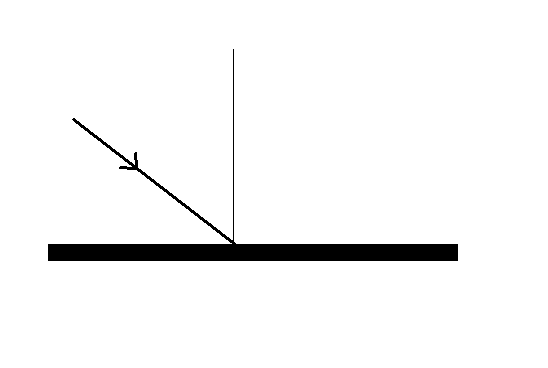 Use this angle to complete the reflected ray.Use what you know about the Law of Reflection, your protractor and ruler to complete the ray diagrams.Angle of Incidence: ________    Angle of Reflection: ___________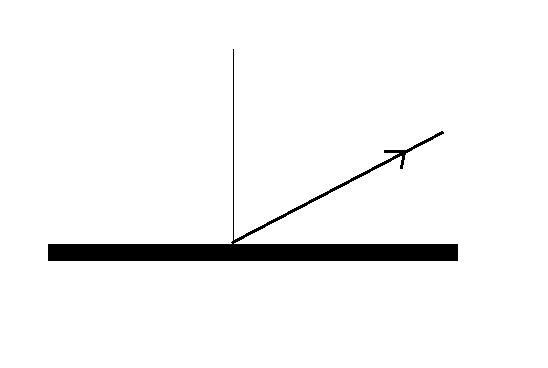 Angle of Incidence: ________    Angle of Reflection: ___________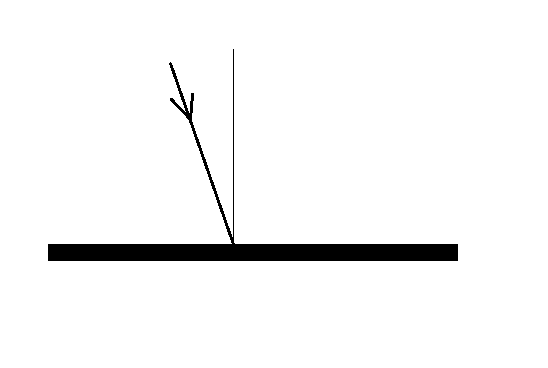 The following diagram shows a light ray coming through an opening and being directed towards 2 mirrors and a heart.  Use what you know about the Law of Reflection, your ruler and your protractor to draw the light ray as it bounces from mirror to mirror.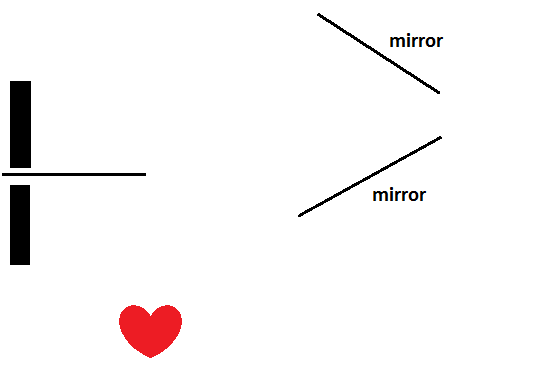 Bonus: 	What would happen to the light ray if the mirrors were shaped like this?                       				or